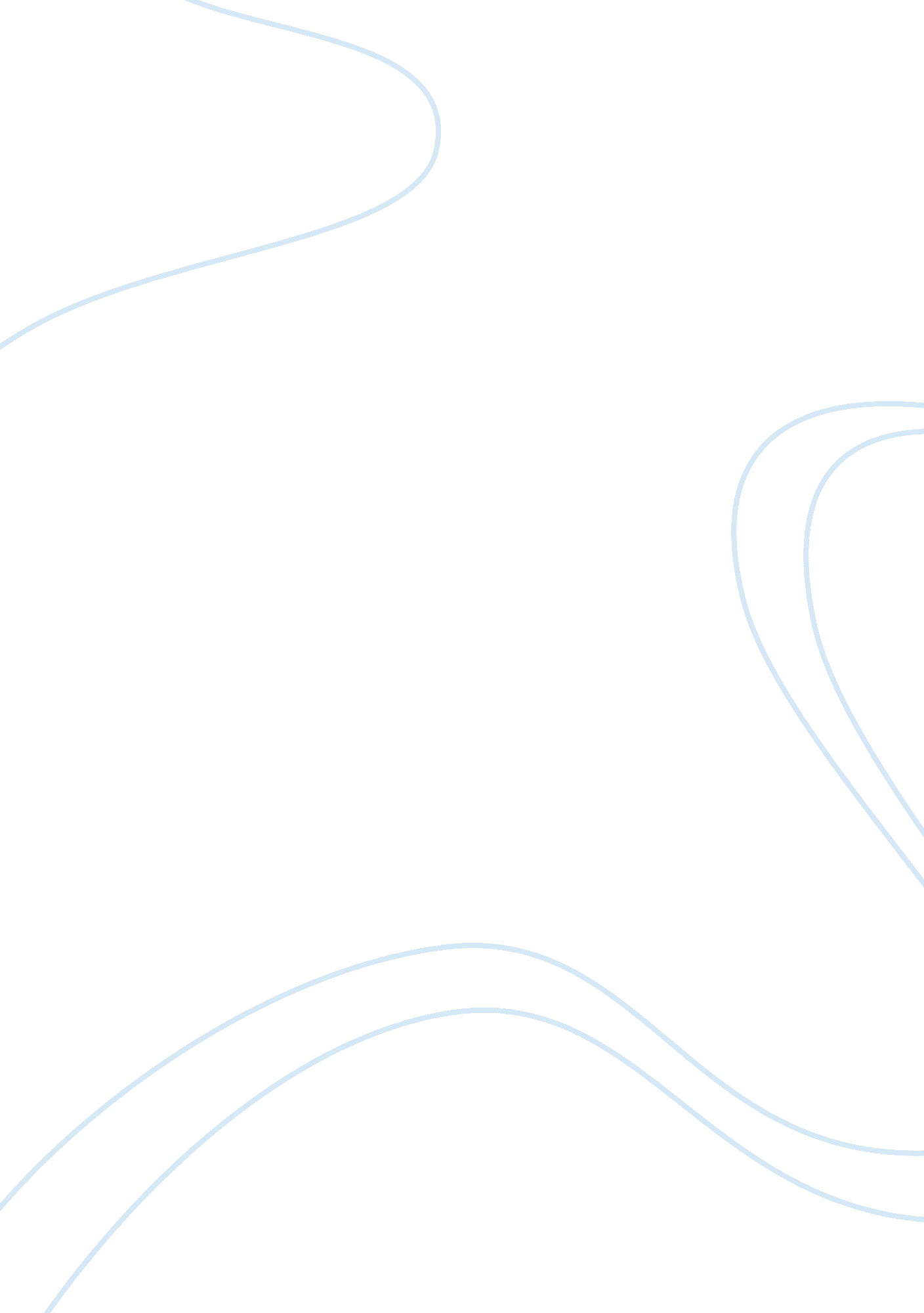 Disc 3Religion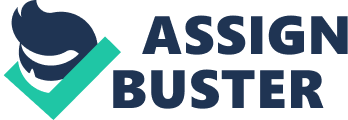 Disc 3 Having read the article which is d Escape from Manhattan, I found many ideas that were expressed by the quite agreeable. Indeed, storytelling should be recognized as an essential part of the human civilization and can be traced back to the very dawn of it; nevertheless, in the contemporary society this important process is heavily influenced by technology which does not allow people to enjoy it regardless of the circumstances. I think this may be a major threat to the creative world of the humanity. 
Speaking of the implications that the above mentioned process has for the world, one might name several. To begin with, in future storytelling will be extremely dependant on electricity that lack of which will prevent people for a journey to “ the other worlds”. Secondly, mediated story telling will not allow people of the world to perceive the reality as it is since direct interaction with it which will substituted by its virtual version. Indeed, various tragedies that happen in the world with appear in the form of just another post or news. 
One should also dwell on the role that religion plays in this discussion. The author suggests that in the previous times religious experience, backed up by the scriptures, was able to satisfy the demand of a person for a journey to other worlds. Nevertheless, nowadays videogames, movie, social media and other manifestations of technology allow one to do the same but without the moral aspect to it. So, technology gradually pushes religion to the periphery of the social life. 